CAMPO SCUOLA DIOCESANO 15-16-17GIUGNO 2018SCHEDA DI ISCRIZIONEDa presentare personalmente entro il 15 maggio all'U.C.D..
In caso di prima partecipazione al Campo allegare la presentazione del Parroco sul retro.Cognome _____________________________ Nome ___________________________________Indirizzo _____________________________________________________________________Cap ___________	Località _________________________________________ Prov.  ________Telefono _______________________________ e-mail ______________________________________________Parrocchia ______________________________ Vicariato _____________________________SPECIFICARE IL SERVIZIO CATECHISTICO CHE SI SVOLGE IN PARROCCHIA: Catechista fanciulli età prescolare	 Catechista fanciulli 4° anno Catechista fanciulli 1° anno (2a elementare)		(5a elementare) Catechista fanciulli 2° anno (3a elementare)	 Catechista cresimandi Catechista fanciulli 3° anno (4a elementare)	 Catechista\educatore dopo cresima Altro: (specificare) 	Disponibile per l'accompagnamento dei canti con la chitarra nella S. Messa Partecipa per la prima volta al Campo Scuola diocesano per Catechisti di Giugno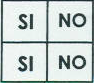 Ai sensi dell'articolo 13 del D.Lgs. 196/2003 "Codice in materia di protezione dei dati personali", l'Ufficio Catechistico dell'Arcidiocesi di Genova, con sede in Genova in Piazza Matteotti 4, Titolare del trattamento informa che i dati personali raccolti con la presente scheda saranno inseriti in una banca dati e trattati per le finalità ritenuti attinenti l'attività e la formazione catechistica. Preso atto dell'informativa sopra riportata, rilascio consenso al trattamento, come previsto dagli articoli 23 e 26 del D.Lgs. 196/2003.  Data ________________________ 		Firma _______________________________________CAMPO SCUOLA DIOCESANO PER CATECHISTI15- 16-17 GIUGNO 2018MODULO DI PRESENTAZIONE DEL PARROCOnecessario solo per coloro che partecipanoper la prima volta al campo scuola diocesanoParrocchia________________________________ Vicariato ______________________________Il sottoscritto _______________________________________________presenta il/i seguente/i Catechista/i della Parrocchiaper la partecipazione al Campo Scuola Diocesano 2018Cognome  _____________________________  Nome ________________________________INDICAZIONI PER LA CONOSCENZA DEL PARTECIPANTE________________________________________________________________________________________________________________________________________________________________________________________________________________________________________________________________________________________________________________________________________________________________________________________________________________________________________________Data ________________________ 	Il Parroco ______________________________Si richiede un'offerta - all’atto dell'iscrizione - come contributo spese(Barrare la casella di riferimento)PARTECIPAZIONE COMPLETA (3 GIORNI)Effettua versamento € 50,00Effettua versamento € 110,00 (se previsto alloggio nei tre giorni, servizio di pensione completa.N.B. Portarsi biancheria da camera)PARTECIPAZIONE PARZIALEEffettua versamento quota fissa di iscrizione, escluso il pranzo, di € 30,00PER I PRANZI, SOMMARE: € 5,00   se prenota n. 1 pranzo nel giorno __________________________________€ 10,00  se prenota n. 2 pranzi nei giorni   __________________________________Segnalare eventuali allergie alimentari: _________________________________________